РЕШЕНИЕ  14.04.2022                                                                                                        № 58Об утверждении внесенных  изменений в Правила землепользования и застройки   муниципального образования Рязановский сельсовет Асекеевского района Оренбургской области     Руководствуясь Федеральным Законом от 06.10.2003 г № 131-ФЗ «Об общих принципах организации местного самоуправления в Российской Федерации», ст. 33 Градостроительного кодекса РФ, Земельным кодексом РФ, Уставом муниципального образования Рязановский сельсовет,  Совет депутатов муниципального образования Рязановский сельсовет  решил:Утвердить внесенные изменения в Правила землепользования и застройки   муниципального образования  Рязановский сельсовет Асекеевского района Оренбургской области.Решение об утверждении внесенных изменений в Правила землепользования и застройки   муниципального образования  Рязановский сельсовет Асекеевского района Оренбургской области обнародовать, опубликовать на официальном сайте администрации муниципального образования Рязановский сельсовет Асекеевского района Оренбургской области в сети  Интернет .  Контроль за исполнением настоящего решения возложить на Брусилова А.В. – главу муниципального образования Рязановский сельсовет. Настоящее решение подлежит передаче в уполномоченный орган исполнительной власти Оренбургской области для включения в областной регистр муниципальных нормативных правовых актов.Настоящее решение подлежит обнародованию и вступает в силу со дня его официального обнародования.Председатель Совета депутатов                                                          С.С. СвиридоваГлава муниципального     образования                                                 А.В. Брусилов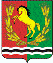 СОВЕТ ДЕПУТАТОВМУНИЦИПАЛЬНОГО ОБРАЗОВАНИЯ РЯЗАНОВСКИЙ СЕЛЬСОВЕТАСЕКЕЕВСКОГО РАЙОНА ОРЕНБУРГСКОЙ ОБЛАСТИчетвертого созываРазослано:на доску объявлений,  организационному отделу администрации МО Асекеевский район, прокуратуре района, в дело  